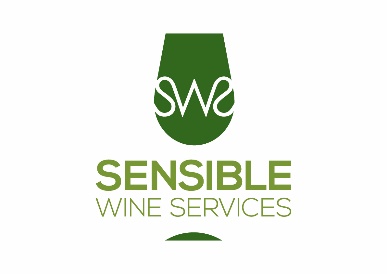 Sensible Wine Services Ltd Unit 10 Dana Trading Estate Transfesa Road Paddock Wood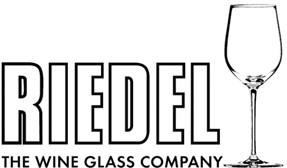 Kent TN12 6UTsam@sensiblewine.comTel: 01622 832640Terms and Condition for HireHire Charges:Delivery Charges:London @ £55 each way (to/from loading bay)Delivery day before and collection day after event – weekdays   Outside London – POAFor full Van loads i.e. 2000+ glasses and equipment, the charge is £180.00 each way (to/from loading bay) Additional charges will be applied for delays in collection & deliveries i.e. where glasses or equipment is not ready.Breakages:Glasses @ £8.50 (plus VAT) Carafes @ £28 (plus VAT) Quantities:Full rack multiples onlyHire Period:3 days – extensions by prior arrangementDetails Of Your Event:Account Invoice Details:All costs are ex-VAT. Terms payment net.If you do not have an account with us then payment must be made prior to delivery either by bacs or credit cardSignature:Name:NB Any parking ticks obtained whilst delivering will be charged onCodeStyle VinumMaximum Total Glass Stock (no of glasses)Rack QtyHire Qty*Total Rack Hire Qty*416/15Riesling (best all-round taster)16,00025408/48Champagne (Flute)2,700366449/28Champagne (Veritas)1,00025416/0Cabernet/Merlot1,00020416/5Chardonnay (Old World)62525416/33Sauvignon Blanc27525416/97Montrachet1,00816416/7Burgundy/Pinot Noir1,00816416/31Tempranillo10025416/60Port/Sherry57636416/21Gourmet (short-stemmed taster)40025416/2Water900251440/13Carafe (1050cc)4591440/26Carafe (1880 cc)459Hi Ball100036*e.g.:416/0Cabernet/Merlot322Below 50085p per glass500-99970p per glass1000 – 199950p per glassOver 200050p per glassCarafes£4.00 eachDelivery DateCollection DateDelivery AddressContact NameContact NumberInvoice AddressContact NameContact Number